VenezuelaVenezuelaVenezuelaVenezuelaJuly 2030July 2030July 2030July 2030SundayMondayTuesdayWednesdayThursdayFridaySaturday123456Independence Day789101112131415161718192021222324252627Birthday of Simón Bolívar28293031NOTES: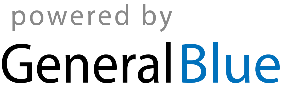 